ЕНТСборник тематических тестовых заданий по физикеСборник тестовых заданий по химииСписок исторических дат на ЕНТ-2023 по всемирной историиСписок исторических дат на ЕНТ-2023 по истории Казахстанаhttps://fmlkost.edu.kz/wp-content/uploads/2022/11/1-1.jpegЕдиное национальное тестирование осуществляется на основании приказа Министра образования и науки Республики Казахстан  № 204 от 2 мая 2017 года «Об утверждении Правил проведения единого национального тестирования и оказания государственных услуг «Выдача сертификата о сдаче единого национального тестирования».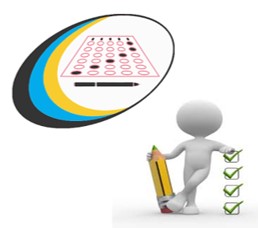 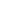 Единое национальное тестирование (ЕНТ) – одна из форм отборочных экзаменов для поступления в организаций высшего и (или) послевузовского образования.ЕНТ проводится для:обучающихся выпускных 11(12) классов организаций среднего образования для зачисления в ВУЗ на платной основе по желанию;выпускников организаций среднего образования текущего года для участия в конкурсе на присуждение образовательного гранта за счет средств республиканского бюджета или местного бюджета или для зачисления в ВУЗ на платной основе по желанию;выпускников организаций среднего образования прошлых лет, технического и профессионального или послесреднего образования для участия в конкурсе на присуждение образовательного гранта за счет средств республиканского бюджета или местного бюджета или для зачисления в ВУЗ на платной основе по желанию;выпускников технического и профессионального или послесреднего образования, поступающих по образовательным программам высшего образования, предусматривающим сокращенные сроки обучения для участия в конкурсе на присуждение образовательного гранта за счет средств республиканского бюджета или местного бюджета по желанию;выпускников организаций среднего образования, обучавшихся по линии международного обмена школьников за рубежом, а также лиц казахской национальности, не являющихся гражданами Республики Казахстан, окончивших учебные заведения за рубежом для участия в конкурсе на присуждение образовательного гранта за счет средств республиканского бюджета или местного бюджета или для зачисления в ВУЗ на платной основе по желанию;лиц, зачисленных в ВУЗы по очной форме обучения на платной основе,не набравшие пороговый балл по результатам ЕНТ, с результатами ЕНТ с несоответствующими комбинациями профильных предметов, с аннулированными результатами ЕНТ для дальнейшего зачисления в ВУЗ на платной основе в календарном году;обучающихся ВУЗов по группе образовательных программ, требующие творческой подготовки, и желающих перевестись на другие группы образовательных программ.Форма проведения: тестирование.Место проведения: пункты проведения ЕНТФормат ЕНТ: 5 предметов (3 обязательных + 2 профильных).Всего тестовых заданий – 120.Общее время тестирования: 4 часа (240 минут).Апелляция предусмотрена.Максимальный балл: 140.Предметы тестированияКоличество  заданий  Формы заданий1 блокМатематическая грамотность15С выбором одного правильного ответа из пяти предложенных1 блокГрамотность чтения20С выбором одного правильного ответа из пяти предложенных1 блокИстория Казахстана15С выбором одного правильного ответа из пяти предложенных2 блок1 профильный предмет25С выбором одного правильного ответа из пяти предложенных2 блок1 профильный предмет10С выбором одного или нескольких правильных ответов из множества предложенных2 блок2 профильный предмет25С выбором одного правильного ответа из пяти предложенных2 блок2 профильный предмет10С выбором одного или нескольких правильных ответов из множества предложенныхКомбинация профильных предметовКомбинация профильных предметов1 профильный предмет2 профильный предметматематикафизикаматематикаинформатикаматематикагеографиябиологияхимиябиологиягеографияхимияфизикаиностранный языквсемирная историягеографияиностранный языквсемирная историяосновы прававсемирная историягеографиярусский языкрусская литературатворческийтворческий